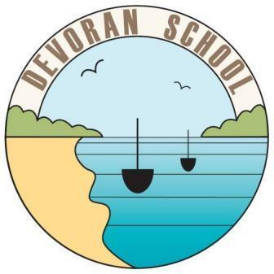 JOB DESCRIPTIONPOST:                                  Clerk To Governors SCHOOL:                             Devoran School  PAY RANGE:                       Grade EACCOUNTABLE TO:          The Devoran School Governing Body and the HeadteacherAs a school we are committed to safeguarding and promoting the welfare of all children, staff and other stakeholders. As a member of staff ‘Duty of Care’ is paramount. We have used the Department for Education’s (DfE’s) competency framework for the professional clerk to create this role description (copy attached). Summary of Job Responsibilities Relationships and communicationBuilding relationships with key figures in the school, both on the board and in the wider school communityEstablishing channels of communication for sharing information with the board, and the wider schoolMeetings and administrationEstablish and maintain efficient procedures for meetings, sharing documents in a timely mannerEnsuring that board papers are clear and accurate, and that minutes capture discussion points and actionsEvaluating administrative procedures to ensure effectiveness, and adapting these where necessaryPreparing thoroughly for meetings and ensuring outstanding action points are acted onMaintaining, or assisting in the maintenance of, accurate registersEstablishing efficient records management proceduresEnsuring the safe custody of any corporate sealsAdvising the board when governors’ terms of office end, and assessing the effect this will have on the board’s skills mixEstablishing and administering procedures for filling vacancies on the board, whether by appointment or electionKeeping a record of governors’ attendance and active contribution to meetingsProviding advice and supportChecking that meetings are quorate, and if not providing appropriate advice on how to proceedSupporting the chair in identifying priorities and upcoming issues when planning meetingsFinding appropriate information for the board, and checking the credibility of any sourcesKeeping the board updated on changes to legal or statutory requirementsAccessing third-party guidance on behalf of the board where necessaryKeeping the board informed about training and development opportunitiesHelping the board to create a culture in which challenge is welcomedContributing to discussions about the design of governance committees and structures, and communicating these to the rest of the schoolSupporting the board when carrying out evaluation exercisesProfessional judgementAdvising on conflicts of interest, and how to manage and avoid theseChallenging the board if concerned about non-compliance or the conduct of meetingsEscalating concerns where necessary to the appropriate partyRemaining committed to improving own performance, and taking advantage of opportunities attend training and development activities  